FREELANCERIN JA VIERAILIJAN MATKATILITYS (01/2024 alkaen)
Tätä kulutilitystä ei käytetä firman, laskutuspalvelun tai toiminimen kautta laskuttaville yrittäjille tai elinkeinonharjoittajille. He lähettävät laskun syntyneistä kuluista siltä osin kuin heillä Ylen ja yrityksen välisen sopimuksen perusteella on siihen oikeus.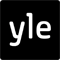 Työsuhteisille freelancereille voidaan korvata matkakustannuksia verovapaasti samoin edellytyksin kuin kuukausi- ja tuntipalkkalaisillekin. Hankintapalkkioiden saajille voidaan päivärahoja ja kilometrikorvauksia maksaa verovapaasti ainoastaan 
seuraavien palkkioiden yhteydessä: hallituksen ja hallintoneuvoston palkkiot, muut kokouspalkkiot, haastateltavalle ja esiintyjälle maksettavat palkkiot ja asiantuntijapalkkiot (Yhtyneet-sopimuksen liite 3 mukaiset ja vastaavat tilanteet). M2-järjestelmän kautta maksetut korvaukset ovat aina verovapaita (verolliset korvaukset hoidetaan palkanlaskennan kautta).
Kuluja kuitteja vastaan voidaan maksaa takaisin myös haastateltaville ja esiintyjille, joille ei makseta palkkiota. Heille ei makseta kuitenkaan päivärahoja tai kilometrikorvauksia. Matkatilitys tulee toimittaa välittömästi matkan päätyttyä tai kulun synnyttyä, kuitenkin kyseisen kuukauden loppuun mennessä. Kuun viimeisen päivän matkakulut voidaan toimittaa vielä seuraavan kuun puolella.
*merkityt pakollisia    
PERUSTIEDOT (käsin täytettäessä kirjoita TIKKUKIRJAIMIN)
LASKUN TIEDOT:

KILOMETRIKORVAUKSET kotimaassa tapahtuville ajoille:Oman auton käytöstä korvataan todelliset, ajetut kilometrit alennetulla kilometrikorvauksella 0,25e/km.KULUT (alkuperäiset kuitit/matkaliput liitteeksi):TILIÖINTI:Lomake palautetaan sähköisenä liitteineen osoitteeseen: radio.kirkonviestinta@evl.fi
*Nimi*Nimi*Nimi*Henkilötunnus (jos ei ole henkilötunnusta, täytä syntymäaika pp/kk/vv ja sukupuoli)*Henkilötunnus (jos ei ole henkilötunnusta, täytä syntymäaika pp/kk/vv ja sukupuoli)*Pankkitili IBAN-muodossa (ulkomaisiin myös SWIFT/BIC-koodit sekä pankin nimi)*Katuosoite, postinumero ja postitoimipaikka*Katuosoite, postinumero ja postitoimipaikka*Katuosoite, postinumero ja postitoimipaikka  Puh.nro*Yle maksaa palkanlaskennasta minulle palkkaa tai palkkiota kyseiseen kuluun tai korvaukseen liittyen:           X   Maksaa                   Ei maksa*Yle maksaa palkanlaskennasta minulle palkkaa tai palkkiota kyseiseen kuluun tai korvaukseen liittyen:           X   Maksaa                   Ei maksa *Rajoitetusti verovelvollinen          Kyllä               X   EiRajoitetusti verovelvollisen verotunnisteen nro:Rajoitetusti verovelvollisen verotunnisteen nro:*Matkan/kulujen aiheRadiohartauksien nauhoitus*Matkan/kulujen aiheRadiohartauksien nauhoitus*Matkan/kulujen aiheRadiohartauksien nauhoitus*Alkaen pvm. *Maksetaanko(ruksi jos kyllä)Kilometrikorvauksia KulujaSelvitys kuluista s. 2PäiväAjoreittiKilometrit (todelliset)Muuta huomioitavaaKuluSeliteteksti (esim. reitti, kenelle tarjottu)ValuuttaHintakuitit (kpl)JUNATAKSITAKSI YÖTYÖ 23.30-06.00(aamu- ja iltavuorotaksit)MAJOITUSLENTOLAIVAMUUT MATKALIPUT (esim. bussi)VUOKRA (auto-, laite-)VUOKRA (ohjelmiin liittyvät)POLTTOAINEPYSÄKÖINTITARJOILU (kenelle?)VAATTEET (Ylen puvusto)REKVISIITTAOHJELMATARVIKKEETMUU KULU (mikä?)Kulut yhteensä:Kulut yhteensä:*Kustannuspaikka 17403Projektinumero
3055929 Tuotenumero 4066240*Laskun hyväksyjä (nimi selvästi)Esa Viherä/Hanna Jussila*Laskun hyväksyjä (nimi selvästi)Esa Viherä/Hanna Jussila*Laskun hyväksyjä (nimi selvästi)Esa Viherä/Hanna Jussila*Yhteyshenkilö YlessäOlli-Pekka Salli*PL 196Ylen yhteyshenkilön puh/sähköposti
0401704877/olli-pekka.salli@yle.fiPäiväys/allekirjoitus                   /           /             Päiväys/allekirjoitus                   /           /             Päiväys/allekirjoitus                   /           /             Muita mahdollisia lisätietoja: